COMITE DEPARTEMENTAL CANOE KAYAK DU FINISTERE 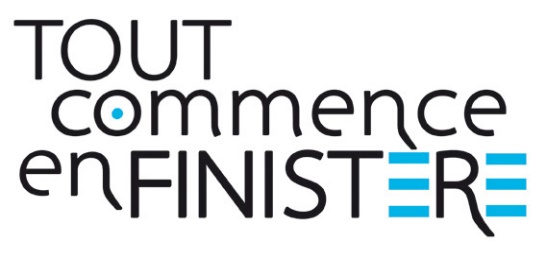 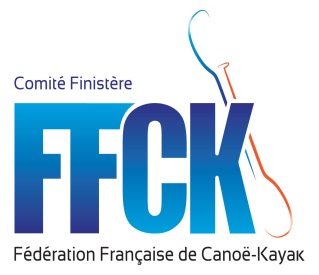 Prénom et nom Espace Adonnante 45, rue des orques 29200 BRESTE-mail : marc.bercon@finistere360.com Tél :  02 98 76 21 31 / 06 74 70 14 51Convocation au Stage Départemental pagaies couleurs benjamin minime et ados Palaressa  du   2 au 12 août                            AURORISATION PARENTALE____________________________________________________ A remettre au responsable du stage le premier jour du stageJe soussigné(e)……………………………………………………………………………..…, père, mère, tuteur (*rayer les mention inutiles)  de :Prénom : ……………………………………………………..………… Nom : ……………………………………………………………………………………….…………………Date et lieu de naissance : ……………………………………………………… à ……………………………………………………………………………………………Numéro de sécurité sociale: ……………………………………………………………………………………………………………………………………………………L’autorise à participer à l’évènement : Préciser l’intitulé du stage, les dates et le lieu organisé par :Le COMITE DEPARTEMENTAL DE CANOE KAYAK FINISTEREEt autorise les responsables du regroupement à prendre les mesures nécessaires en cas de maladie ou d’accident ainsi que les autorités médicales à pratiquer tous les soins et interventions chirurgicales qu’ils jugeront nécessaires. Personne(s) à prévenir en cas d’urgence :  :………………………………………………………………………………………………………….Téléphone :……………………………………………………………………. ou ……………………………………………………………………………………..Fait à ………………………      , le  …..… /…….. / ……….             	Rendez-vous Club de Quimperlé site de la Mothe  le 2 août à   16  heuresRetour  Club de Quimperlé site de la Mothe fin d’après midi .PublicBon benjamins et minimes niveau pagaie jaune vers pagaie verte  Ados  niveau pagaie jaune minimum. Cadres Marc Berçon, Tanguy Rolland , JF saliou , Malo Marquet  Nicolas Bitaut Hébergement (lieu et type)Camping PalaressaProgrammeAisance en eau vive , slalom, Descente ….ProgrammeProgrammeMatériel à prévoir Le chargement final se fera à Quimperlé pour un départ vers 3 heures du matin. Penser à prendre : masques,  lampe frontale, crème solaire, casquette, duvet, matelas, une tente pour deux, dentifrice, savon, serviette …. Et un PIQUE-NIQUE pour le 1er soir.  Chaussures pour randonnée, chaussettes, et petit sac à dos, vêtement de pluie Vêtements de kayak : l’eau est froide en montagne, la combi néoprène c’est bien. Ne pas oublier ses bottillons. Un peu d’argent de poche mais pas trop .Papiers d’identité. Pas de valise mais sacs souples l’un pour le kayak, l’autre pour le reste. Crayon, couteau, jeux . Attention :  minibus pour 9 personnes donc il faut limiter les bagages. Nous nous chargeons de : la vaisselle, tables, bancs …. Kayak manœuvrier d’eau vive ou de slalom avec réserves à l’avant et arrière.Tenue chaude + néoprène bottillons casque ….Jupe néoprène indispensable. Matériel à prévoirMatériel à prévoirPrix : 330 €Pour les stages hors Bretagne papiers d’identité indispensable.   Pour les stages hors Bretagne papiers d’identité indispensable.   Numéros en cas d'urgence06 74 70 14 51Numéros en cas d'urgence